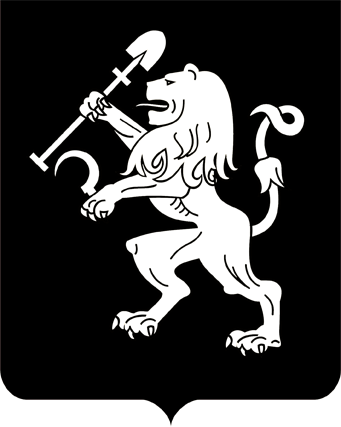 АДМИНИСТРАЦИЯ ГОРОДА КРАСНОЯРСКАПОСТАНОВЛЕНИЕО внесении изменений в постановление администрации города от 12.11.2020 № 897В соответствии с постановлением администрации города                      от 27.03.2015 № 153 «Об утверждении Порядка принятия решений                 о разработке, формировании и реализации муниципальных программ города Красноярска», руководствуясь статьями 41, 58, 59 Устава города Красноярска, ПОСТАНОВЛЯЮ:1. Внести в приложение к постановлению администрации города от 12.11.2020 № 897 «Об утверждении муниципальной программы «Развитие образования в городе Красноярске» на 2021 год и плановый период 2022–2023 годов» (далее – Программа) следующие изменения:1) в паспорте Программы:строку «Целевые индикаторы» изложить в следующей редакции:строку «Объемы бюджетных ассигнований муниципальной программы» изложить в следующей редакции:2) абзацы второй – двадцать пятый раздела V Программы изложить в следующей редакции:«Общий объем финансирования Программы составляет 58 164 331,63 тыс. рублей, в том числе средства бюджета города – 20 422 749,77 тыс. рублей, средства краевого бюджета –                      33 069 408,24 тыс. рублей, средства федерального бюджета –                     4 672 173,62 тыс. рублей, в том числе:на 2021 год, всего – 20 939 804,47 тыс. рублей, в том числе:средства бюджета города – 7 601 439,32 тыс. рублей;средства краевого бюджета – 11 454 496,02 тыс. рублей;средства федерального бюджета – 1 883 869,13 тыс. рублей;на 2022 год, всего – 19 462 531,12 тыс. рублей, в том числе:средства бюджета города – 6 932 866,37 тыс. рублей;средства краевого бюджета – 10 945 265,00 тыс. рублей;средства федерального бюджета – 1 584 399,75 тыс. рублей;на 2023 год, всего – 17 761 996,04 тыс. рублей, в том числе:средства бюджета города – 5 888 444,08 тыс. рублей;средства краевого бюджета – 10 669 647,22 тыс. рублей;средства федерального бюджета – 1 203 904,74 тыс. рублей;главное управление образования, всего – 53 819 405,82 тыс. рублей, в том числе средства бюджета города – 18 299 153,70 тыс. рублей, средства краевого бюджета – 31 935 726,20 тыс. рублей, средства федерального бюджета – 3 584 525,92 тыс. рублей, в том числе:в 2021 году – 18 443 726,79 тыс. рублей, в том числе средства бюджета города – 6 396 883,74 тыс. рублей, средства краевого бюджета – 10 872 960,52 тыс. рублей, средства федерального бюджета – 1 173 882,53 тыс. рублей;в 2022 году – 17 796 268,99 тыс. рублей, в том числе средства бюджета города – 6 077 325,88 тыс. рублей, средства краевого бюджета – 10 512 204,46 тыс. рублей, средства федерального бюджета –          1 206 738,65 тыс. рублей;в 2023 году – 17 579 410,04 тыс. рублей, в том числе средства бюджета города – 5 824 944,08 тыс. рублей, средства краевого бюджета – 10 550 561,22 тыс. рублей, средства федерального бюджета –         1 203 904,74 тыс. рублей;департамент градостроительства, всего – 2 972 871,26 тыс. рублей, в том числе средства бюджета города – 1 189 799,52 тыс. рублей, средства краевого бюджета – 695 424,04 тыс. рублей, средства федерального бюджета – 1 087 647,70 тыс. рублей, в том числе:в 2021 году – 1 729 695,13 тыс. рублей, в том числе средства бюджета города – 638 259,03 тыс. рублей, средства краевого бюджета –             381 449,50 тыс. рублей, средства федерального бюджета –                    709 986,60 тыс. рублей;в 2022 году – 1 243 176,13 тыс. рублей, в том числе средства бюджета города – 551 540,49 тыс. рублей, средства краевого бюджета –             313 974,54 тыс. рублей, средства федерального бюджета –                                 377 661,10 тыс. рублей;в 2023 году – 0,00 тыс. рублей;департамент муниципального имущества и земельных отношений, всего – 326 463,00 тыс. рублей в 2021 году, в том числе за счет средств бюджета города – 245 463,00 тыс. рублей, средства краевого бюджета – 81 000,00 тыс. рублей;администрация города (управление социальной защиты населения), всего – 688 333,55 тыс. рублей (средства бюджета города), из них:в 2021 году – 320 833,55 тыс. рублей, в том числе средства бюджета города – 320 833,55;в 2022 году – 304 000,00 тыс. рублей, в том числе средства бюджета города – 304 000,00 тыс. рублей;в 2023 году – 63 500,00 тыс. рублей, в том числе средства бюджета города – 63 500,00 тыс. рублей;»;3) в подпрограмме 1 «Развитие дошкольного образования, создание условий для осуществления присмотра и ухода за детьми»:строку «Показатели результативности подпрограммы» паспорта подпрограммы изложить в следующей редакции:строку «Объемы и источники финансирования подпрограммы» паспорта подпрограммы изложить в следующей редакции:раздел 4 изложить в редакции согласно приложению 1 к настоящему постановлению;4) в подпрограмме 2 «Развитие общего образования»:строку «Объемы и источники финансирования подпрограммы» паспорта подпрограммы изложить в следующей редакции:раздел 4 изложить в редакции согласно приложению 2 к настоящему постановлению;5) в подпрограмме 3 «Развитие дополнительного образования»:строку «Показатели результативности подпрограммы» паспорта подпрограммы  изложить в следующей редакции:строку «Объемы и источники финансирования подпрограммы»  паспорта подпрограммы изложить в следующей редакции:раздел 4 изложить в редакции согласно приложению 3 к настоящему постановлению;6) в подпрограмме 4 «Организация отдыха и занятости детей в каникулярное время»:строку «Объемы и источники финансирования подпрограммы»  паспорта подпрограммы изложить в следующей редакции:раздел 4 изложить в редакции согласно приложению 4 к настоящему постановлению;7) в подпрограмме 5 «Развитие физической культуры и спорта              в системе образования»:строку «Объемы и источники финансирования подпрограммы» паспорта подпрограммы изложить в следующей редакции:в разделе 4 подпрограммы:абзац четвертый изложить в следующей редакции:«В рамках мероприятия запланированы средства на разработку ПСД с прохождением экспертизы на ремонт спортивного зала обще-образовательного учреждения, разработку ПСД с прохождением экспертизы для одной, прохождение экспертизы одной и обустройство пяти спортивных площадок на территориях общеобразовательных учреждений.»;абзац восьмой изложить в следующей редакции:«Общая сумма средств, выделенных на реализацию указанного          мероприятия, составляет 63 118,68 тыс. рублей в 2021 году.»;8) в подпрограмме 6 «Создание условий для инклюзивного образования детей с ограниченными возможностями здоровья»:строку «Объемы и источники финансирования подпрограммы» паспорта подпрограммы изложить в следующей редакции:абзац семнадцатый раздела 4 подпрограммы изложить в следующей редакции:«Общая сумма средств, выделенных на реализацию указанного мероприятия, составляет 5 091,00 тыс. рублей в 2021 году;»;9) в подпрограмме 7 «Организация питания обучающихся»:строку «Объемы и источники финансирования подпрограммы» паспорта подпрограммы изложить в следующей редакции:в разделе 4 подпрограммы:абзацы двадцать первый – двадцать третий изложить в следующей редакции:«на выплату денежной компенсации взамен бесплатного горячего завтрака и горячего обеда обучающимся с ограниченными возможностями здоровья в муниципальных общеобразовательных организациях по имеющим государственную аккредитацию основным общеобразовательным программам, осваивающим основные общеобразовательные программы на дому, ежемесячно в течение учебного года. Планируемое количество таких учащихся 214 человек ежегодно;на возмещение затрат частным общеобразовательным организациям, расположенным на территории города Красноярска, осуществляющим образовательную деятельность по имеющим государственную               аккредитацию основным общеобразовательным программам, связанных с обеспечением бесплатным горячим питанием обучающихся.Главным распорядителем бюджетных средств по данному мероприятию является главное управление образования. Исполнителями данного мероприятия являются муниципальные учреждения.»;абзац сороковой изложить в следующей редакции:«Общая сумма средств, выделенных на реализацию указанного мероприятия в 2021 году, составляет 49 310,05 тыс. рублей.»;10) в подпрограмме 8 «Обеспечение реализации муниципальной программы»:строку «Объемы и источники финансирования подпрограммы» паспорта подпрограммы изложить в следующей редакции:в разделе 4 подпрограммы:абзац десятый изложить в следующей редакции:«Общая сумма средств, выделенных на реализацию указанного мероприятия, составляет 358 196,20 тыс. рублей, в том числе по годам: 121 908,05 тыс. рублей в 2021 году, 118 144,08 тыс. рублей в 2022 году, 118 144,08 тыс. рублей в 2023 году;»;абзац семнадцатый изложить в следующей редакции:«Общая сумма средств, выделенных на реализацию указанного мероприятия, составляет 1 254 917,31 тыс. рублей, в том числе                       по годам: 419 845,21 тыс. рублей в 2021 году, 417 536,05 тыс. рублей                   в 2022 году, 417 536,05 тыс. рублей в 2023 году;»;11) в таблице приложения 1 к Программе:строки 10, 16, 28, 29 изложить в следующей редакции:дополнить строками 17.2, 32.4, 44.1 следующего содержания:12) приложения 3, 4, 5, 6а, 6 б, 7 к Программе изложить в редакции согласно приложениям 5–10 к настоящему постановлению.2. Настоящее постановление опубликовать в газете «Городские           новости» и разместить на официальном сайте администрации города.Глава города                                                                                 С.В. Еремин17.09.2021№ 719«Целевые индикаторыцелевой индикатор 1. Удельный вес численности населения в возрасте 7–18 лет, охваченного образованием в муниципальных общеобразовательных учреждениях, в общей численности населения в возрасте 7–18 лет,в том числе по годам:2021 год – 84,0%;2022 год – 84,0%;2023 год – 84,0%;целевой индикатор 2. Доля детей в возрасте 1–6 лет, получающих дошкольную образовательную услугу и (или) услугу по их содержанию в муниципальных образовательных учреждениях, в общей численности детей в возрасте 1–6 лет, в том числе по годам:2021 год – 61,42%;2022 год – 62,80%;2023 год – 63,33%;целевой индикатор 3. Уровень обеспеченности детей в возрасте от 3 до 6 лет местами в дошкольных учреждениях, в том числе по годам:2021 год – 97,12%;2022 год – 97,52%;2023 год – 97,87%;целевой индикатор 4. Доля выпускников, не получивших аттестат о среднем общем образовании, в общей численности выпускников муниципальных общеобразовательных учреждений, в том числе по годам:2021 год – 1,1%;2022 год – 1,1%;2023 год – 1,1%;целевой индикатор 5. Доля муниципальных дошкольных и общеобразовательных учреждений, здания которых находятся в аварийном состоянии или требуют капитального ремонта, в общем числе муниципальных дошкольных и общеобразовательных учреждений, в том числе по годам:2021 год – 14,8%;2022 год – 14,7%;2023 год – 14,7%;целевой индикатор 6. Доля детей в возрасте 5–18 лет, получающих услуги по дополнительному образованию в организациях различной организационно-правовой формы и формы собственности, в общей численности детей данной возрастной группы, в том числе по годам:2021 год – 71,0%;2022 год – 72,0%;2023 год – 74,0%»«Объемы бюджетных ассигнований муниципальной программыобъем бюджетных ассигнований на реализацию Программы составит 58 164 331,63 тыс. рублей, в том числе:на 2021 год, всего – 20 939 804,47 тыс. рублей, в том числе:средства бюджета города – 7 601 439,32 тыс. рублей;средства краевого бюджета – 11 454 496,02 тыс. рублей;средства федерального бюджета – 1 883 869,13 тыс. рублей;подпрограмма 1 – 8 859 719,86 тыс. рублей;подпрограмма 2 – 9 381 590,27 тыс. рублей;подпрограмма 3 – 572 421,49 тыс. рублей;подпрограмма 4 – 313 005,66 тыс. рублей;подпрограмма 5 – 63 118,68 тыс. рублей;подпрограмма 6 – 98 028,59 тыс. рублей;подпрограмма 7 – 988 128,70 тыс. рублей;подпрограмма 8 – 663 791,22 тыс. рублей;на 2022 год, всего – 19 462 531,12  тыс. рублей, в том числе:средства бюджета города – 6 932 866,37 тыс. рублей;средства краевого бюджета – 10 945 265,00 тыс. рублей;средства федерального бюджета – 1 584 399,75 тыс. рублей;подпрограмма 1 – 7 724 816,32 тыс. рублей;подпрограмма 2 – 9 263 325,13 тыс. рублей;подпрограмма 3 – 525 077,90 тыс. рублей;подпрограмма 4 – 251 662,25 тыс. рублей;подпрограмма 5 – 0,00 тыс. рублей;подпрограмма 6 – 91 782,43 тыс. рублей;подпрограмма 7 – 948 149,00 тыс. рублей;подпрограмма 8 – 657 718,09 тыс. рублей;на 2023 год, всего – 17 761 996,04 тыс. рублей, в том числе:средства бюджета города – 5 888 444,08 тыс. рублей;средства краевого бюджета – 10 669 647,22 тыс. рублей;средства федерального бюджета – 1 203 904,74 тыс. рублей;подпрограмма 1 – 7 225 907,62 тыс. рублей;подпрограмма 2 – 8 053 672,73 тыс. рублей;подпрограмма 3 – 525 077,90 тыс. рублей;подпрограмма 4 – 251 662,25 тыс. рублей;подпрограмма 5 – 0,00 тыс. рублей;подпрограмма 6 – 91 782,43 тыс. рублей;подпрограмма 7 – 956 175,02 тыс. рублей;подпрограмма 8 – 657 718,09 тыс. рублей»«Показатели результативности подпрограммыдоля детей, получающих дошкольное образование в вариативных формах (служба ранней помощи, лекотека, центры игровой поддержки ребенка и другие, включая негосударственный сектор), в общей численности детей, получающих дошкольное образование, в том числе по годам:2021 год – 7,26%;2022 год – 7,14%;2023 год – 7,35%;доля детей в возрасте 1–6 лет, состоящих на учете для определения в муниципальные дошкольные образовательные учреждения, в общей численности детей в возрасте 1–6 лет, в том числе по годам:2021 год – 2,95%;2022 год – 2,98%;2023 год – 3,00%;количество дополнительно созданных мест для детей в системе дошкольного образования, в том числе по годам:2021 год – 955 мест;2022 год – 300 мест;2023 год – 0 мест»«Объемы и источники финансирования подпрограммыобъем бюджетных ассигнований на реализацию подпрограммы составит 23 810 443,80 тыс. рублей, в том числе:на 2021 год, всего – 8 859 719,86 тыс. рублей,в том числе:средства бюджета города – 4 034 353,94 тыс. рублей;средства краевого бюджета – 4 495 073,42 тыс. рублей;средства федерального бюджета – 330 292,50 тыс. рублей;на 2022 год, всего – 7 724 816,32 тыс. рублей,в том числе:средства бюджета города – 3 600 716,12 тыс. рублей;средства краевого бюджета – 4 124 100,20 тыс. рублей;средства федерального бюджета – 0,00 тыс. рублей;на 2023 год, всего – 7 225 907,62 тыс. рублей,в том числе:средства бюджета города – 3 101 807,42 тыс. рублей;средства краевого бюджета – 4 124 100,20 тыс. рублей;средства федерального бюджета – 0,00 тыс. рублей»«Объемы и источники финансирования подпрограммыобъем бюджетных ассигнований на реализацию подпрограммы составит 26 698 588,13 тыс. рублей, в том числе:на 2021 год, всего – 9 381 590,27 тыс. рублей,в том числе:средства бюджета города – 2 134 263,57 тыс. рублей;средства краевого бюджета – 6 269 077,20 тыс. рублей;средства федерального бюджета – 978 249,50 тыс. рублей;на 2022 год, всего – 9 263 325,13 тыс. рублей,в том числе:средства бюджета города – 2 098 319,55 тыс. рублей;средства краевого бюджета – 6 175 910,48 тыс. рублей;средства федерального бюджета – 989 095,10 тыс. рублей;на 2023 год, всего – 8 053 672,73 тыс. рублей,в том числе:средства бюджета города – 1 552 848,24 тыс. рублей;средства краевого бюджета – 5 864 642,15 тыс. рублей;средства федерального бюджета – 636 182,34 тыс. рублей»«Показатели результативности подпрограммыдоля детей в возрасте 5–18 лет, получающих услуги по дополнительному образованию в муниципальных учреждениях дополнительного образования, в общей численности детей данной возрастной группы, в том числе по годам:2021 год – 26,0%;2022 год – 26,0%;2023 год – 26,0%;охват детей в возрасте от 5 до 18 лет, имеющих право на получение дополнительного образования в рамках системы персонифицированного финансирования, в том числе по годам:2021 год – не менее 11,77%;2022 год – не менее 12,42%;2023 год – не менее 13,73%»«Объемы и источники финансирования подпрограммыобъем бюджетных ассигнований на реализацию подпрограммы за счет средств бюджета города составит 1 622 577,29 тыс. рублей,в том числе:на 2021 год, всего – 572 421,49 тыс. рублей;на 2022 год, всего – 525 077,90 тыс. рублей;на 2023 год, всего – 525 077,90 тыс. рублей»«Объемы и источники финансирования подпрограммыобъем бюджетных ассигнованийна реализацию подпрограммы составит816 330,16 тыс. рублей, в том числе:на 2021 год, всего – 313 005,66 тыс. рублей,в том числе:средства бюджета города – 56 071,93 тыс. рублей;средства краевого бюджета – 256 933,73 тыс. рублей;на 2022 год, всего – 251 662,25 тыс. рублей,в том числе:средства бюджета города – 31 092,28 тыс. рублей;средства краевого бюджета – 220 569,97 тыс. рублей;на 2023 год, всего – 251 662,25 тыс. рублей,в том числе:средства бюджета города – 31 092,28 тыс. рублей;средства краевого бюджета – 220 569,97 тыс. рублей»«Объемы и источники финансирования подпрограммыобъем бюджетных ассигнований на реализацию подпрограммы за счет средств бюджета города составит 63 118,68 тыс. рублей, в том числе:на 2021 год, всего – 63 118,68 тыс. рублей;на 2022 год, всего – 0,00 тыс. рублей;на 2023 год, всего – 0,00 тыс. рублей»«Объемы и источники финансирования подпрограммыобъем бюджетных ассигнований на реализацию подпрограммы за счет средств бюджета города составит 281 593,45 тыс. рублей, в том числе:на 2021 год, всего – 98 028,59 тыс. рублей;на 2022 год, всего – 91 782,43 тыс. рублей;на 2023 год, всего – 91 782,43 тыс. рублей»«Объемы и источники финансированияподпрограммыобъем бюджетных ассигнований на реализацию подпрограммы составит   2 892 452,72 тыс. рублей, в том числе:на 2021 год, всего – 988 128,70 тыс. рублей,в том числе:средства бюджета города – 98 475,90 тыс. рублей;средства краевого бюджета – 314 325,67 тыс. рублей;средства федерального бюджета – 575 327,13 тыс. рублей;на 2022 год, всего – 948 149,00 тыс. рублей,в том числе:средства бюджета города – 47 246,00 тыс. рублей;средства краевого бюджета – 305 598,35 тыс. рублей;средства федерального бюджета – 595 304,65 тыс. рублей;на 2023 год, всего – 956 175,02 тыс. рублей,в том числе:средства бюджета города – 47 203,72 тыс. рублей;средства краевого бюджета – 341 248,90 тыс. рублей;средства федерального бюджета – 567 722,40 тыс. рублей»«Объемы и источники финансирования подпрограммыобъем бюджетных ассигнований на реализацию подпрограммы составит 1 979 227,40 тыс. рублей, в том числе:на 2021 год, всего – 663 791,22 тыс. рублей, в том числе:средства бюджета города – 544 705,22 тыс. рублей;средства краевого бюджета – 119 086,00 тыс. рублей;на 2022 год, всего – 657 718,09 тыс. рублей, в том числе:средства бюджета города – 538 632,09 тыс. рублей;средства краевого бюджета – 119 086,00 тыс. рублей;на 2023 год, всего – 657 718,09 тыс. рублей, в том числе:средства бюджета города – 538 632,09 тыс. рублей;средства краевого бюджета – 119 086,00 тыс. рублей»«10Мероприятие 1.9.Предоставление, доставка и пересылка дополнительной меры социальной поддержки в виде ежемесячной денежной выплаты родителям (законным представителям) детей, поставленных на учет для определения в муниципальные дошкольные образовательные организации и снятых по заявлению родителей (законных представителей) с учетауправление социальной защиты населения20212023обеспечение нуждающихся детей в предоставлении услуг по дошкольному образованиюнеобеспеченность детей услугами дошкольного образованиявлияет на целевые индикаторы:«Доля детей в возрасте 1–6 лет, получающих дошкольную образовательную услугу и (или) услугу по их содержанию в муниципальных образовательных учреждениях, в общей численности детей в возрасте 1–6 лет»;«Уровень обеспеченности детей в возрасте от 3 до 6 лет местами в дошкольных учреждениях»16Мероприятие 1.15.Создание дополнительных мест в дошкольных образовательных учреждениях за счет средств бюджета города в рамках реализации национального проекта «Демография»департамент градостроительства, департамент муниципального имущества и земельных отношений20212022обеспечение детей в предоставлении услуг по дошкольному образованиюнеобеспеченность детей услугами дошкольного образованиявлияет на целевые индикаторы:«Доля детей в возрасте 1–6 лет, получающих дошкольную образовательную услугу и (или) услугу по их содержанию в муниципальных образовательных учреждениях, в общей численности детей в возрасте 1–6 лет»;«Уровень обеспеченности детей в возрасте от 3 до 6 лет местами в дошкольных учреждениях»;влияет на показатель результативности:«Количество дополнительно созданных мест для детей в системе дошкольного образования»28Мероприятие 2.10.Создание новых мест в общеобразовательных организацияхдепартамент градостроительства20212022обеспечение нуждающихся детей в предоставлении услуг общедоступного и бесплатного началь-ного общего, основного общего, среднего общего образованияперекомплект общеобразовательных учреждений, превышение нормативной наполняемости классов, увеличение количества учащихся, занимающихся во вторую смену, отсутствие надлежащих условий для реализации ФГОС, необеспечение доступности общего образования, рост количества предписаний надзорных органоввлияет на целевой индикатор:«Удельный вес численности населения в возрасте 7–18 лет, охваченного образованием в муниципальных общеобразовательных учреждениях, в общей численности населения в возрасте 7–18 лет»;влияет на показатель результативности:«Количество дополнительно созданных мест для детей в системе общего образования»29Мероприятие 2.11.Приведение зданий и сооружений общеобразовательных организаций в соответствие с требованиями законодательстваглавное управление образования20212023повышение безопасности образовательных учреждений, улучшение условий пребывания детей в образовательных учрежденияхриски возникновения чрезвычайных ситуацийвлияет на целевой индикатор:«Доля муниципальных дошкольных и общеобразовательных учреждений, здания которых находятся в аварийном состоянии или требуют капитального ремонта, в общем числе муниципальных дошкольных и общеобразовательных учреждений»«17.2Мероприятие 1.18. Проведение  мероприятий, направленных на обеспечение безопасного участия детей в дорожном движении  главное управление образования 20212021уменьшение количества ДТП с участием детейнеобеспеченность доступности дошкольного образованиявлияет на целевой индикатор:«Доля детей в возрасте 1–6 лет, получающих дошкольную образовательную услугу и (или) услугу по их содержанию в муниципальных образовательных уч-реждениях, в общей численности детей в возрасте 1–6 лет» 32.4Мероприятие 2.18. Проведение мероприятий, направленных на обеспечение безопасного участия детей в дорожном движении  главное управление образования 20212021уменьшение количества ДТП с участием детейнеобеспеченность детей услугами общего образованиявлияет на целевой индикатор:«Удельный вес численности населения в возрасте 7–18 лет, охваченного образованием в муниципальных общеобразовательных учреждениях, в общей численности населения в возрасте 7–18 лет»44.1Мероприятие 4.5. Финансирование (возмещение) расходов, направленных на сохранение и развитие материально-технической базы муниципальных загородных оздоровительных лагерей главное управление образования20212021создание безопасных и комфортных условий пребывания детей в летних оздоровительных лагеряхповышение риска возникновения чрезвычайных ситуаций, снижение качества предоставляемых услугвлияет на показатель результативности:«Доля детей, охваченных разными видами отдыха и оздоровления, от общего количества обучающихся в общеобразовательных учреждениях»